Муниципальное дошкольное образовательное учреждение«Детский сад № 70»Конспектнепосредственно образовательной деятельностипо образовательной области «Познание»на тему «Идет война народная …»(для детей  6-7 лет)Подготовили:Борисова В.Н.Демидова Н.А.Ярославль 2020 г.Цель:  развитие у дошкольников  активной гражданской позиции и патриотизма как важнейших духовно-нравственных и социальных ценностей, отражающих сопричастность к делам и достижениям старших поколений, готовность к активному участию в различных сферах жизни общества. Задачи:Познакомить детей с основными событиями войны - Сталинградской битвой, городами-героями.Донести до детей мысль о том, как тяжело приходилось защитникам Родины и простым людям в те суровые военные годы.Воспитывать трепетное уважение к героическому прошлому своего народа.Ход занятия: Занятие  начинается перезвоном Кремлевских курантов.На фоне курантов звучит голос диктора: «Внимание! Говорит Москва! Работают все радиостанции Советского союза!»Голос Левитана (запись) о начале войны.Воспитатель:  22 июня 1941 года фашистская Германия без объявления войны напала на нашу страну.  Мирный труд людей был прерван. Наш народ вступил в смертельную схватку со злейшим врагом человечества – германским фашизмом. Наступил новый период в жизни нашего государства – период Великой Отечественной войны. Наши войска уходили на фронт.Исполняется первый куплет песни «Священная война» (музыка А. Александрова, слова В. Лебедева-Кумача).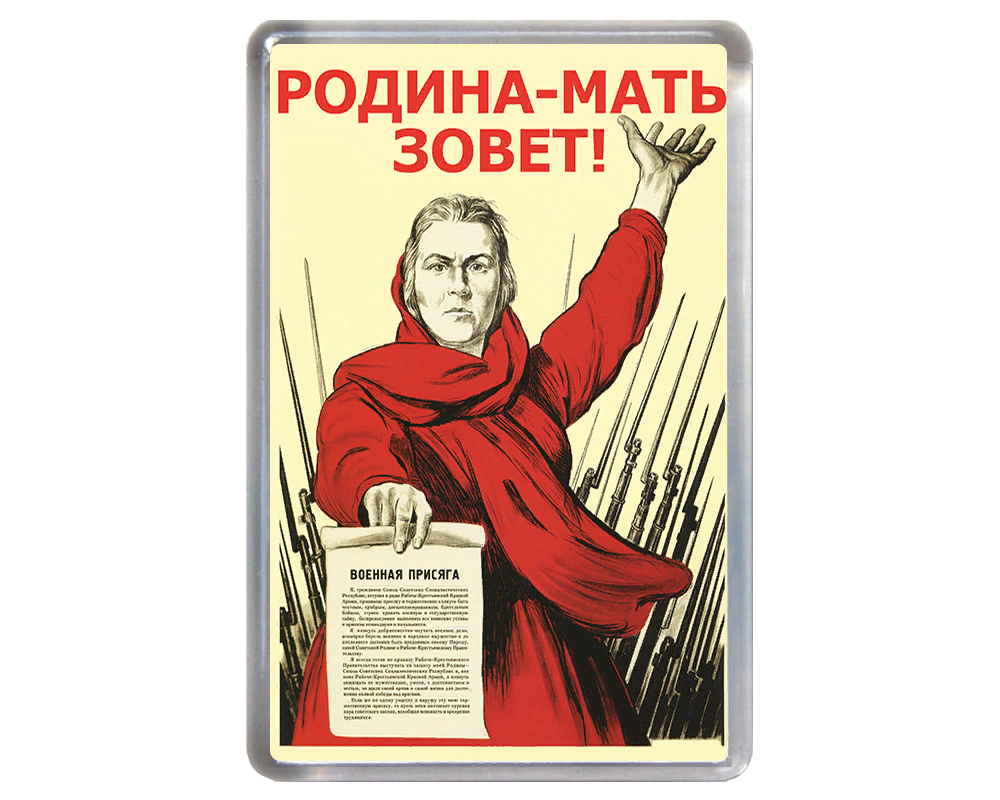 Воспитатель: На грозную битву вставайте! Защитники русской земли! Прощайте, прощайте, прощайте, прощайте, пожары пылают вдали!Воспитатель: Итак, 22 июня 1941 года ровно в 4 утра, Киев бомбили, нам сообщили, что началась война. Уже через 2 месяца основные события стали разворачиваться вокруг Ленинграда. В   немцы взяли город в плотное кольцо, отрезали все пути к отступлению.  900  блокадных дней… Каждый из них был наполнен неимоверными страданиями. Особенно тяжело приходилось зимой. Немцы бомбили город несколько раз в день. В блокадном Ленинграде, среди высоких сугробов брели одинокие люди.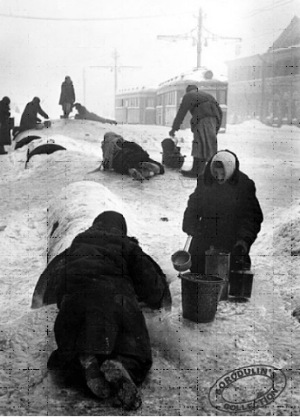 Недостаток пищи, наступившие холода и постоянное нервное напряжение изнурили осажденных. Шутки и смех исчезли, лица стали озабоченными, суровыми. Люди слабели, передвигались медленно, часто останавливались. Чрезвычайно редко можно было встретить краснощекого человека, и на него смотрели с удивлением: откуда он взялся? Ещё совсем недавно свист и разрывы снарядов тревожили нервы, заставляли людей настораживаться. Теперь же на разрывы снарядов мало кто обращал внимание. Ленинградцы глубоко погрузились в свои нерадостные мысли. 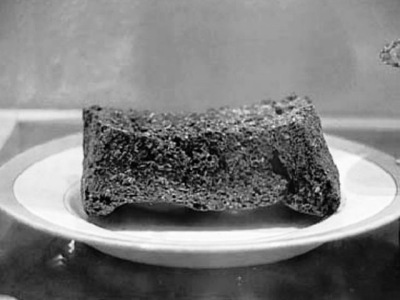 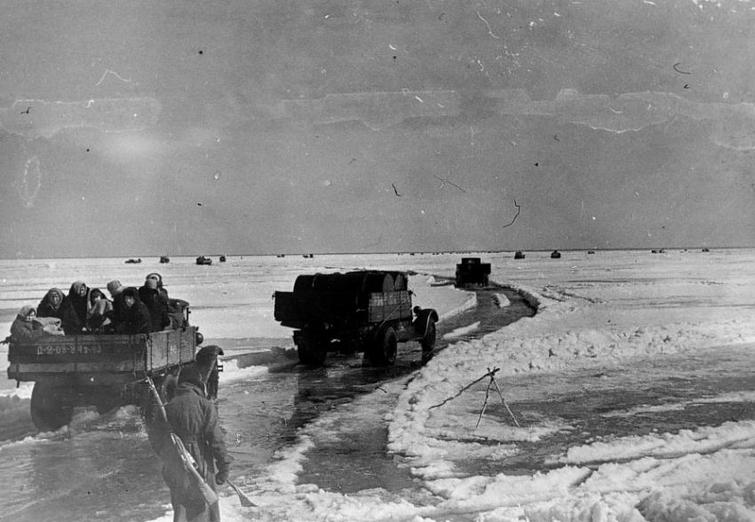 Усилиями  советских воинов 18 января 1943 года блокада  была прорвана. На месте прорыва блокады теперь установлен мемориальный комплекс « Дорога жизни».Стираются лица, 
Стираются даты, 
Порой ваша память не все сохранит. 
Но видят и нынче седые солдаты 
Приволжскую степь, черноморский гранит.Какими путями прошли вы, солдаты, 
Какие преграды сумели сломить. 
Стираются лица, стираются даты - 
Военных дорог никогда не забыть.В октябре  немцы начали наступление на Москву. Немцы рвались к столице, но на пути у них встали отважные солдаты. Война… Жестокая война
Не первый месяц длится.
Жизнь, как струна, напряжена,
В опасности столица.
Все громче злобный вой ветров.
На взрывы дни похожи,
А сводки Совинформбюро
Тревожней все и строже.Воспитатель:  Советским командованием было принято твердое решение: Москву не сдавать.Страна стонала под чужими сапогами
Фашист германский пол-Европы растоптал
"Назад ни шагу, ведь уже Москва за нами!"
Слова священные здесь политрук сказал.        Битва за Москву — первое решающее сражение Великой Отечественной войны. Москва, будучи столицей СССР, имела стратегическое значение — от результата битвы за Москву зависел исход войны.                          7 ноября 1941 года в осажденной Москве состоялся парад Красной армии. Седьмого ноября, не переставая, мела метель – сугробы у Спасских ворот... Отсюда, с Красной площади, после парада, который продолжался шестьдесят две минуты, воинские части уходили прямо на фронт...  ... наши доблестные войска отстояли Москву, и враг не прорвался в столицу!                  Немецкие полчища были разбиты и отброшены. Весь мир увидел, что Красная Армия не сломлена, она способна побеждать.            При защите столицы нашей Родины тысячи бойцов и командиров проявили невиданный героизм.   Советские люди воспрянули духом. Люди радовались, звучали песни. Давайте и мы с вами исполним небольшую композицию. (звучит песня « Синий платочек»)Воспитатель: Советские войска, показывая чудеса героизма и стойкости, дрались за каждый город…Два месяца длилась оборона Смоленска. Семьдесят дней – оборона Киева. Семьдесят три дня –  оборона Одессы.В конце августа 1942г. в Сталинград ворвались десятки фашистских танков, за ними ехали машины, шла вражеская пехота.
Над городом кружились немецкие бомбардировщики. Они сбрасывали с неба тысячи бомб. Город был охвачен пламенем. Так началось наступление на Сталинград. Воспитатель:   К Волге – Матушке реке
Рвался враг в сорок втором,
Но дрался насмерть в Сталинграде
Каждый воин, каждый дом.Воспитатель:   Город постепенно превращался в развалины. Наши пехотинцы и саперы, поддерживаемые танками, огнеметами и бомбарди-ровщиками, сражались за каждый дом. К событиям, развернувшимся на берегах Волги, было приковано внимание миллионов людей земли. Сумеет ли Красная Армия сломить хребет гитлеровской армии, остановить фашистское нашествие?    По продолжительности и ожесточенности боев, по количеству участвовавших людей и боевой технике Сталинградская битва превзошла все предшествовавшие ей сражения и закончилась полной победой наших войск 2 февраля 1943 года.Воспитатель:   Именно Сталинградская битва стала переломным моментом в войне. С этого дня наши войска только наступали, а фашисты отступали. (просмотр иллюстраций «Сталинградская битва»)Над городом славным,Над Волгой широкой,Где грозно промчался войны ураган,Стоит нерушимый и виден далекоИзраненный в битвах Мамаев курган. Воспитатель: Много жизней унесла война. Люди не теряли веры в победу даже в самые тяжелые времена. «Враг будет разбит, победа будет за нами» – эти слова звучали повсюду. На войне было сложено много пословиц и поговорок бойцами. Давайте их вспомним. Солдатское дело – воевать храбро и умело.Русский солдат не знает преград.Друг за друга стой и выиграешь бой. Набирайся ума в ученье, храбрости – в сраженье. С родной земли умри – не сходи!Где смелость, там и победа.Кто дрожит, тот и от врага бежит.Умелый боец – везде молодец. Много городов героически отстаивали свою свободу, защищали нашу Родину. После войны этим городам присвоены звания « городов- героев». Давайте  рассмотрим репродукции картин и  прочитаем названия городов и ещё раз их озвучим. ( дети рассматривают репродукции  с изображением городов-героев  – Волгоград, Москва, Тула, Орёл, Смоленск, Одесса, Севастополь и т.д.) Воспитатель: Нелегкими были дни испытаний, которые приближали к победе.  Скоро  мы  будем отмечать очень торжественный день –75 лет  со Дня Победы.  Долог и нелегок был путь к победе. Низкий поклон воинам, с честью выполнившим свой долг перед Родиной: и тем, кто вернулся домой, и тем, кто не дожил до великого дня.Воспитатель: Давайте будем помнить и благодарить наших ветеранов. Давайте жить мирно, дружно и никогда не знать что же такое это страшное слово «ВОЙНА».